Appendix S2. UPGMA analysis“Specimen-level” matrix: 44 rows with 23 variables in each row have been analyzed. Table S2.1. Distance matrix based on Euclidean coefficient for the 44 vouchered specimens.Cophenetic Correlation Coefficient (CP) = 0.817514191718578Fig. S2.1. “Specimen-level” UPGMA dendrogram clustering the 44 vouchered specimens by morphological similarity according to 23 characters. Numbers at each node represent bootstrap values (over 100). 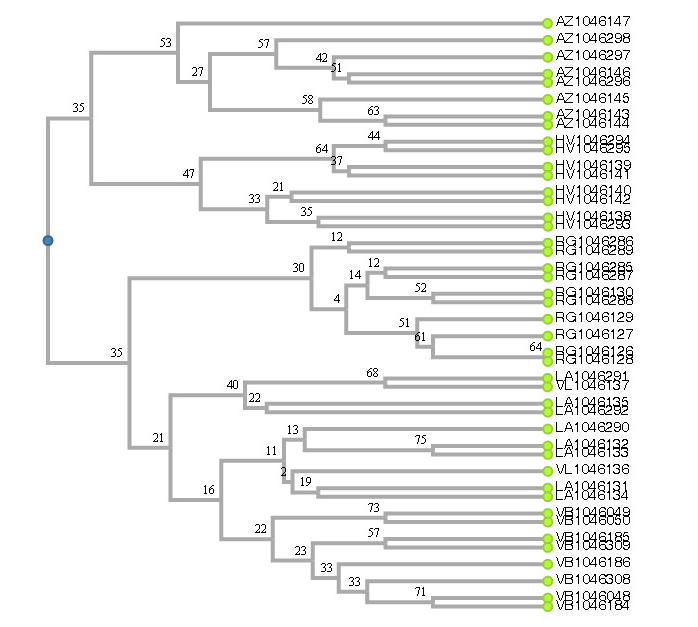  “Population-level” matrix: 6 rows with 23 variables in each row have been analyzed.Table S2.2. Distance matrix based on Euclidean coefficient for the 6 studied populations.Cophenetic Correlation Coefficient (CP) = 0.935819872263508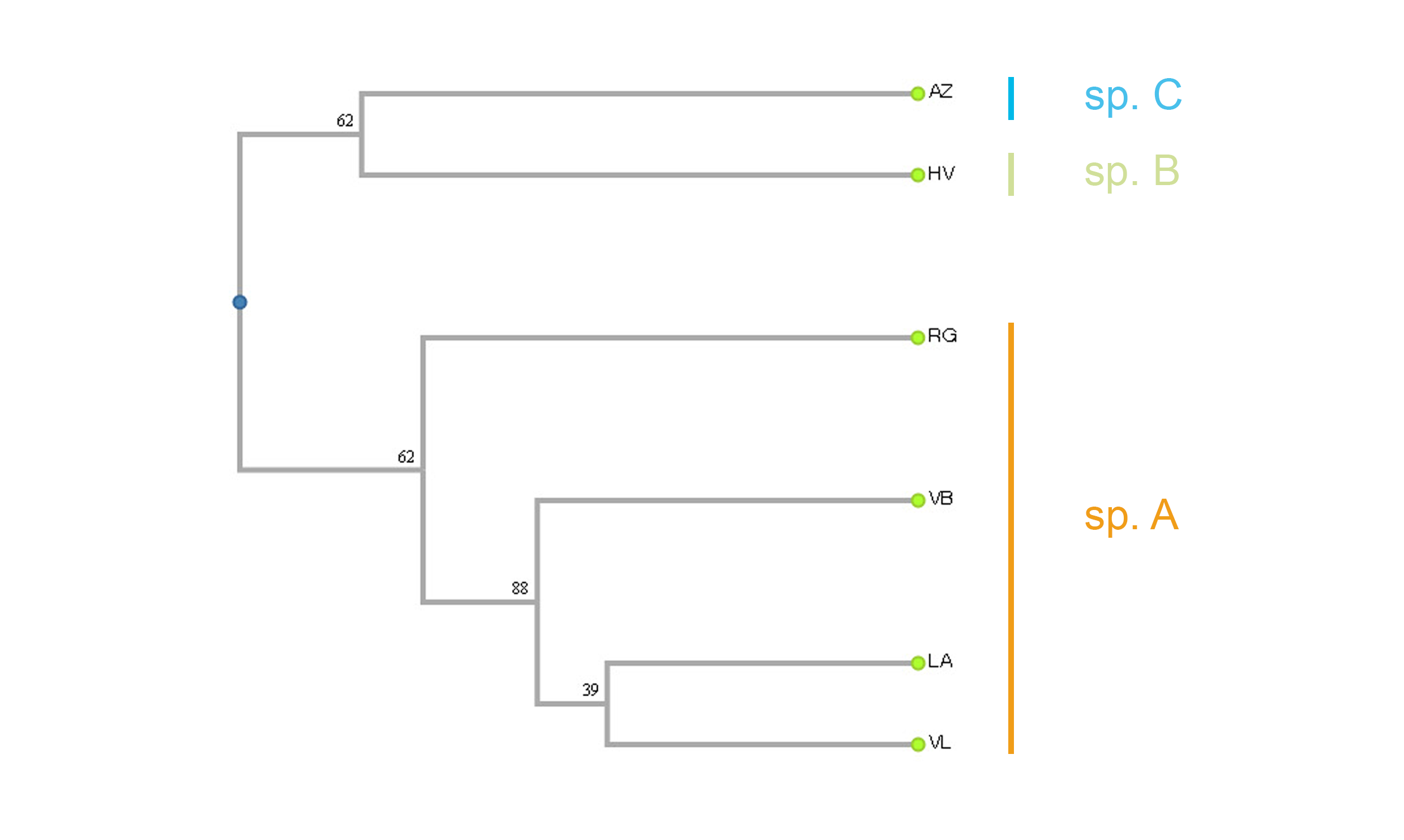 Fig. S2.2. “Population-level” UPGMA dendrogram clustering the 6 studied populations by morphological similarity according to 23 characters. Numbers at each node represent bootstrap values (over 100). Appendix S3. Discriminant Analysis. Classification variable: SpeciesIndependent variables: C1, C2, C3, C4, P6, P7, P8, P9, E10, E11, E12, E14, L16, L17Number of complete cases: 44	Number of groups: 3Stepwise regressionMethod: backward selection	F-to-enter: 4.0	F-to-remove: 4.0     Step 0:     15 variables in the model.     Wilk's lambda = 0.00824853  Approximate F = 18.0191 with P-value = 0.0000     Step 1:     Removing variable E14 with F-to-remove = 0.262535     14 variables in the model.     Wilk's lambda = 0.00840894  Approximate F = 19.8102 with P-value = 0.0000     Step 2:     Removing variable L16 with F-to-remove = 0.300675     13 variables in the model.     Wilk's lambda = 0.00858953  Approximate F = 21.8389 with P-value = 0.0000     Step 3:     Removing variable P6 with F-to-remove = 0.527538     12 variables in the model.     Wilk's lambda = 0.00890204  Approximate F = 23.9969 with P-value = 0.0000     Step 4:     Removing variable E10 with F-to-remove = 0.683417     11 variables in the model.     Wilk's lambda = 0.00930762  Approximate F = 26.393 with P-value = 0.0000     Step 5:     Removing variable L17 with F-to-remove = 1.01133     10 variables in the model.     Wilk's lambda = 0.00991492  Approximate F = 28.937 with P-value = 0.0000     Step 6:     Removing variable C4 with F-to-remove = 0.83642     9 variables in the model.     Wilk's lambda = 0.0104332  Approximate F = 32.2307 with P-value = 0.0000     Step 7:     Removing variable C2 with F-to-remove = 3.46087     8 variables in the model.     Wilk's lambda = 0.0126216  Approximate F = 33.5796 with P-value = 0.0000     Step 8:     Removing variable P8 with F-to-remove = 1.64205     7 variables in the model.     Wilk's lambda = 0.0138407  Approximate F = 37.5002 with P-value = 0.0000     Step 9:     Removing variable C1 with F-to-remove = 1.66483     6 variables in the model.     Wilk's lambda = 0.0151574  Approximate F = 42.7347 with P-value = 0.0000     Step 10:     Removing variable P7 with F-to-remove = 3.42745     5 variables in the model.     Wilk's lambda = 0.0180436  Approximate F = 47.6896 with P-value = 0.0000     Step 11:     Adding variable L16 with F-to-enter = 5.44672     6 variables in the model.     Wilk's lambda = 0.0138521  Approximate F = 44.9793 with P-value = 0.0000     Final model selected.Discriminant Function Coefficients for SpeciesUnstandardized CoefficientsFirst standardized discriminating function is 0.079865*C3 - 1.30521*P9 - 0.304221*E11 - 0.811566*E12 + 0.673566*E13 + 0.576732*L16Classification TablePercent of cases correctly classified: 100.00%* = incorrectly classified.Group Centroids for SpeciesSummary Statistics by GroupPooled Within-Group Statistics for SpeciesWithin-Group Covariance MatrixWithin-Group Correlation MatrixClassification Function Coefficients for SpeciesFunction used for the first level of Species (A) is -3.2085 + 1.29083* C3 + 2.42191* P9 + 0.245135* E11 + 1.88514* E12 - 1.14581* E13 + 2.69089* L16Function used for the second level of Species (B) is -40.7316 + 5.80548* C3 + 19.9895* P9 + 1.16564* E11 + 16.6659* E12 - 9.38416* E13 - 6.30628* L16Function used for the third level of Species (C) is -50.6013 - 4.11862* C3 + 31.1312* P9 + 14.0349* E11 + 15.6105* E12 - 18.7321* E131 - 8.9015* L16Table S3.1. Results of applying the Classification Functions obtained by the Discriminant Analysis to the 43 additional specimens coded in Table S5. In grey, characters recovered as significant predictor variables. In red, values of the predicted group for each specimen.Appendix S4. AMOVA AnalysisIn bold, statistically significative.VB 1046048VB 1046049VB 1046050VB 1046184VB 1046185VB 1046186VB 1046308VB 1046309RG 1046126RG 1046127RG 1046128RG 1046129RG 1046130RG 1046285RG 1046286RG 1046287RG 1046288RG 1046289LA 1046131LA 1046132LA 1046133LA 1046134LA 1046135LA 1046290LA 1046291LA 1046292VL 1046136VL 1046137HV 1046138HV 1046139HV 1046140HV 1046141HV 1046142HV 1046293HV 1046294HV 1046295AZ 1046143AZ 1046144AZ 1046145AZ 1046146AZ 1046147AZ 1046296AZ1046297AZ1046298VB104604802.2362.23612.44921.73224.2434.1234.2434.1233.8733.87333.6063.7423.464333.16233.3172.8283.3173334.4724.79644.8994.7964.4724.5834.35943.7423.8733.6064.3594.2433.7424VB104604901.4142.44932.6462.4492.6464.7964.694.7964.694.4724.4723.4644.2434.3594.1232.8283.1623.3173.4643.74232.8282.4492.8282.8285.1965.4774.5835.3855.47755.2925.0994.3594.3594.4724.2434.89954.3594.359VB1046050022.6462.23622.2364.3594.2434.3594.243443.16243.8733.8732.8282.82833.16242.6463.4643.1622.8283.46455.6574.3595.7455.2924.7965.4775.2924.3594.1234.2434.4724.695.1964.5834.796VB104618402.2361.7321.4141.7323.8733.7423.8733.7423.4643.4642.8283.4643.3173.3172.8282.82832.8283.7422.6463.7423.4642.8283.4644.3595.0993.8735.1964.694.1234.8994.693.8733.6063.74244.2434.5834.1234.359VB1046185022.2361.4143.7423.8733.7423.6063.3173.60633.3173.4643.46432.6462.82833.6062.8283.8733.3172.6463.6064.2434.7963.4644.8994.12344.3594.3593.7423.4643.6063.8734.3594.47244.243VB104618601.73224.4724.3594.4724.3594.1234.3593.3174.12344333.1623.3174.1233.1623.6063.60633.3174.8995.5684.2435.6575.1964.695.3855.1963.7423.4643.6064.1234.7964.694.2434.69VB104630801.7323.6063.4643.6063.4643.1623.4642.4493.162332.4492.4492.6462.4493.4642.6463.4643.1622.4493.4644.3595.0993.8735.1964.694.1234.8994.694.1233.8734444.7964.1234.359VB104630903.4643.6063.4643.31733.3172.64633.1623.1622.6462.2362.4492.6463.6062.4493.6063.3172.6463.31744.5833.1624.694.1233.7424.3594.1233.7423.4643.6063.8734.1234.47244.243RG104612601011.7321.7322.6461.732223.60632.82833.8733.16254.7963.31753.46453.4644.8994.1232.8284.3594.1234.8994.694.79653.8735.4774.8995.099RG1046127011.414222.44921.7321.7323.4643.16232.8283.7423.3174.8994.693.1624.8993.6065.2923.8735.1964.47234.694.4724.7964.5834.694.8993.7425.3854.7965RG1046128011.7321.7322.6461.732223.60632.82833.8733.16254.7963.31753.46453.4644.8994.1232.8284.3594.1234.8994.694.79653.8735.4774.8995.099RG104612901.4141.4142.4491.4141.7321.7323.4642.8282.6462.8283.74234.8994.693.1624.8993.6064.8993.3174.796434.24344.7964.5834.694.8993.7425.3854.7965RG104613001.41421.41411.7323.4642.82832.82843.3175.0994.693.1625.09934.2432.6464.3593.1622.23643.7424.3594.1234.2434.4723.16254.3594.583RG104628502.4491.4141.7322.2363.7423.16233.162435.0994.8993.4645.09934.47234.3593.4642.64643.7424.5834.3594.4724.693.4645.1964.5834.796RG1046286021.7321.7322.44922.2362.4493.16233.7423.7422.44943.31742.6464.3593.742343.7423.8733.6063.7423.7423.1624.3593.6063.873RG104628701.7321.7323.4642.8282.6462.8283.16234.4724.2433.1624.4722.6463.7422.6463.6063.1622.6463.1622.8284.3594.1234.24343.1624.5833.8734.123RG104628801.4143.31733.1622.6463.8733.46454.583353.1624.5833.1624.693.6062.4494.3594.1234.24344.1234.35934.8994.2434.472RG1046289032.6462.8282.23633.1624.3593.8732.6464.3593.7424.5833.4644.694.1233.1624.1233.8734.4724.2434.3594.1233.3174.6944.243LA1046131022.23623.1622.2362.4492.82822.82855.2924.1235.3855.0994.3595.0995.0994.1234.1234.4724.2434.24354.3594.359LA1046132012.4493.1622.2363.1623.46423.4644.3594.69354.4723.8734.4724.2434.1233.87344.24344.7964.1234.359LA104613302.6463233.6062.2363.3174.2434.7963.1624.8994.58344.3594.1234.24344.1234.3594.1234.8994.2434.472LA104613402.8282.2363.4643.1622.4493.4644.5835.0994.1235.1964.694.1234.694.694.1234.1234.47243.7424.5834.1234.123LA1046135032.8282.4492.8282.8284.5834.4724.3594.3594.694.7963.4643.7424.5834.3594.693.46444.1233.3173.317LA1046290033.3172.64634.695.19645.0994.7964.4724.5834.5834.4724.2434.5834.3594.3595.0994.4724.69LA104629102.4493.1621.4145.7455.47755.38565.7455.0995.0994.7964.7965.0994.2435.29254.3594.359LA104629202.8282.4495.5685.29255.1965.4775.3854.694.8994.7964.7965.09944.8994.7964.1233.873VL104613603.1624.5835.2923.8735.1964.693.8734.694.693.8733.87344.24344.7964.1233.873VL104613705.5685.47755.1965.8315.5684.8994.8994.3594.3594.6945.2924.5834.1234.123HV1046138032.4492.8282.236232.64643.7423.8734.1233.3174.2433.7424HV104613902.6461.7322.4493.873224.5834.3594.693.74243.8733.3173.606HV104614003.1622.2362.44932.6463.7423.4643.6064.1233.6064.2433.7424HV104614102.6463.7421.7321.7324.4724.4724.7963.8734.12343.4643.464HV104614202.6462.4492.8284.1233.8734.2434.2433.4644.3593.8733.873HV104629303.8733.6063.7423.7423.8734.5833.3174.694.2434.243HV104629401.4144.5834.3594.693.74243.8733.3173.317HV104629504.5834.3594.4723.74243.8733.3173.606AZ104614301.4142.2363.3173.6062.8282.8282.828AZ104614401.73233.3172.8282.4493.162AZ104614502.8283.1622.64633.606AZ104614602.8281.7321.7322.646AZ104614703.31733.317AZ1046296022.449AZ104629702AZ10462980VBRGLAVLHVAZVB03.6062.8282.6465.0004.359RG03.6063.4644.0005.099LA02.2365.5685.000VL05.2924.690HV04.000AZ0Discriminant FunctionEigenvalueRelative PercentageCanonical Correlation116.071983.270.9702723.2286616.730.87380Functions DerivedWilks LambdaChi-SquareDFP-Value10.0138521164.7539120.000020.23648155.512650.000012C30.0798650.751644P9-1.30521-0.387094E11-0.304221-0.53831E12-0.8115660.380917E130.6735660.407859L160.576732-0.0054755912C30.1788171.68293P9-2.97815-0.883249E11-1.06315-1.88122E12-1.735630.814637E131.701041.03002L161.29555-0.0123002CONSTANT3.60897-1.03216ActualGroupPredicted SpeciesSpeciesSizeABCA2828 (100.00%)0 (0.00%)0 (0.00%)B80 (0.00%)8 (100.00%)0 (0.00%)C80 (0.00%)0 (0.00%)8 (100.00%)GroupPrior Probability10.333320.333330.3333ActualHighestHighestSquared2nd Highest2nd HighestSquaredRowGroupGroupValueDistanceProb.GroupValueDistanceProb.Group12A2.88755-0.210143B-4.024673.20693C-6.08176-2.47143SpeciesABCTOTALCOUNTS288844MEANSC30.3928571.750.00.568182P90.52.01.8751.02273E110.07142860.00.750.181818E120.4642862.52.01.11364E130.3571431.00.00.409091L160.750.50.1250.590909STD. DEVIATIONSC30.4973470.462910.00.728098P90.5091750.00.3535530.820908E110.2622650.00.462910.390154E120.5078750.5345220.00.993371E130.487950.00.00.49735L160.4409590.5345220.3535530.49735C3P9E11E12E13L16C30.1994770.06097560.00522648-0.002613240.05052260.0182927P90.06097560.192073-0.0304878-0.03658540.1219510.0640244E110.00522648-0.03048780.08188150.0261324-0.01742160.0182927E12-0.00261324-0.03658540.02613240.2186410.00871080.054878E130.05052260.121951-0.01742160.00871080.1567940.0609756L160.01829270.06402440.01829270.0548780.06097560.198171C3P9E11E12E13L16C31.00.3115130.0408949-0.01251320.2856760.0920049P90.3115131.0-0.243108-0.1785290.7027280.328165E110.0408949-0.2431081.00.195308-0.1537550.143603E12-0.0125132-0.1785290.1953081.00.04704650.263641E130.2856760.702728-0.1537550.04704651.00.345916L160.09200490.3281650.1436030.2636410.3459161.0ABCC31.290835.80548-4.11862P92.4219119.989531.1312E110.2451351.1656414.0349E121.8851416.665915.6105E13-1.14581-9.38416-18.7321L162.69089-6.30628-8.9015CONSTANT-3.2085-40.7316-50.6013PopulationSex3911121316ABCPredicted speciesVB♂1001012.65836-24.5665-48.01092AVB♂0001011.36753-30.37198-43.8923AVB♂0001011.36753-30.37198-43.8923AVB♂10?1012.65836-24.5665-48.01092AVB♂0001011.36753-30.37198-43.8923AVB♀0001011.36753-30.37198-43.8923AVB♀0001011.36753-30.37198-43.8923AVB♀1001012.65836-24.5665-48.01092AVB♀0001011.36753-30.37198-43.8923AVB♀0001011.36753-30.37198-43.8923ARG♂0001110.22172-39.75614-62.6244ARG♂0001110.22172-39.75614-62.6244ARG♂0101112.64363-19.76664-31.4932ARG♂1101113.93446-13.96116-35.61182ARG♂1101113.93446-13.96116-35.61182ARG♀1101113.93446-13.96116-35.61182ARG♀1001111.51255-33.95066-66.74302ARG♀1101113.93446-13.96116-35.61182ARG♀1101113.93446-13.96116-35.61182ARG♀1011111.757685-32.75802-52.70812ALA♂0101013.78944-10.38248-12.7611ALA♂0101001.09855-4.0762-3.8596ALA♂000100-1.32336-24.0657-34.9908ALA♂0001011.36753-30.37198-43.8923ALA♂0001011.36753-30.37198-43.8923ALA♀01010?1.09855-4.0762-3.8596ALA♀1101002.389381.72928-7.97822ALA♀0101013.78944-10.38248-12.7611ALA♀0101013.78944-10.38248-12.7611ALA♀000100-1.32336-24.0657-34.9908AHV♂1202105.5506229.0005220.03138BHV♂2203108.7265951.471931.52326BHV♂22031111.4174845.1656222.62176BHV♂2203108.7265951.471931.52326BHV♂2202106.8414534.80615.91276BHV♀22031111.4174845.1656222.62176BHV♀1103117.7047419.37064-4.39082BHV♀22031111.4174845.1656222.62176BHV♀22031111.4174845.1656222.62176BHV♀12031110.1266539.3601426.74038BAZ♀0112003.22882513.7553425.7858CAZ♀0212005.65073533.7448456.917CAZ♀0212005.65073533.7448456.917CSource of variationd.f.Sum of squaresVariance componentsPercentage of variationAmong groups2244.21912.10987 Va66.29Among populations within groups7130.9435.08525 Vb27.84Within populations2425.7501.07292 Vc5.87